De beperking van de mobiliteit van gebruikers moet geëvalueerd worden aan de hand van de International Classification of Functioning, Disability and Health (ICF - WHO).ICF typeringen (meer bepaald de ernst van functionele beperkingen)0 = GEEN beperking of participatieprobleem 	geen, afwezig, verwaarloosbaar	0-4%1 = LICHTE beperking of participatieprobleem 	gering, laag	5-24%2 = MATIGE beperking of participatieprobleem 	tamelijk	25-49%3 = ERNSTIGE beperking of participatieprobleem 	hoog, sterk, aanzienlijk	50-95%4 = VOLLEDIGE beperking of participatieprobleem 	totaal	96-100%8 = niet gespecificeerde beperking of participatieprobleem9 = niet van toepassingMedisch voorschrift voor een mobiliteitshulpmiddelMV versie 3 – 1 januari 2021//////////////////////////////////////////////////////////////////////////////////////////////////////////////////////////////////////////////////////////////////////////////////////////////////////////////////////////////////////////////////////////////////////////////////////////////////////////////////////////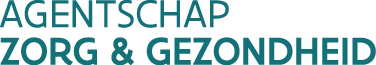 Vlaamse sociale bescherming www.vlaamsesocialebescherming.beWaarvoor dient dit document? Dit document dient ingevuld te worden om een tegemoetkoming voor een mobiliteitshulpmiddel te kunnen ontvangen. Wie ondertekent dit document? De behandelend arts van de persoon die een tegemoetkoming voor een mobiliteitshulpmiddel wenst te ontvangen vult het document in en ondertekent het document. Belangrijke informatie in geval de gebruiker lijdt aan een snel degeneratieve aandoening.Een manuele rolstoel kan enkel voorgeschreven worden door een neuroloog of een gespecialiseerd rolstoeladviesteam.Voor een elektronische rolstoel of scooter moet een rolstoeladviesrapport opgemaakt worden door een gespecialiseerd rolstoeladviesteam.Aan wie bezorgt u dit document? Met dit document kan de persoon zich wenden tot een orthopedisch technoloog mobiliteitshulpmiddelen naar keuze. De orthopedisch technoloog mobiliteitshulpmiddelen kan de aanvraag digitaal indienen bij de zorgkas. /////////////////////////////////////////////////////////////////////////////////////////////////////////////////////////////////////////////////////////////Luik A: identificatie van de persoon1Vul hieronder de gegevens in van de persoon waarvoor het medisch voorschrift wordt opgemaakt.Vul hieronder de gegevens in van de persoon waarvoor het medisch voorschrift wordt opgemaakt.Vul hieronder de gegevens in van de persoon waarvoor het medisch voorschrift wordt opgemaakt.Vul hieronder de gegevens in van de persoon waarvoor het medisch voorschrift wordt opgemaakt.Vul hieronder de gegevens in van de persoon waarvoor het medisch voorschrift wordt opgemaakt.Vul hieronder de gegevens in van de persoon waarvoor het medisch voorschrift wordt opgemaakt.Vul hieronder de gegevens in van de persoon waarvoor het medisch voorschrift wordt opgemaakt.Vul hieronder de gegevens in van de persoon waarvoor het medisch voorschrift wordt opgemaakt.Vul hieronder de gegevens in van de persoon waarvoor het medisch voorschrift wordt opgemaakt.Vul hieronder de gegevens in van de persoon waarvoor het medisch voorschrift wordt opgemaakt.voor- en achternaamstraat en nummerpostnummer en gemeentetelefoonnummere-mailadresrijksregisternummergeboortedatumdagmaandmaandjaar2Lijdt de gebruiker aan een snel degeneratieve aandoening?
Onder snel degeneratieve aandoening wordt verstaan: amyotrofe lateraal sclerose, primaire lateraal sclerose, progressieve spinale musculaire atrofie, multisysteem atrofie of een aandoening die hiermee gelijkgesteld kan worden. Lijdt de gebruiker aan een snel degeneratieve aandoening?
Onder snel degeneratieve aandoening wordt verstaan: amyotrofe lateraal sclerose, primaire lateraal sclerose, progressieve spinale musculaire atrofie, multisysteem atrofie of een aandoening die hiermee gelijkgesteld kan worden. Lijdt de gebruiker aan een snel degeneratieve aandoening?
Onder snel degeneratieve aandoening wordt verstaan: amyotrofe lateraal sclerose, primaire lateraal sclerose, progressieve spinale musculaire atrofie, multisysteem atrofie of een aandoening die hiermee gelijkgesteld kan worden. Lijdt de gebruiker aan een snel degeneratieve aandoening?
Onder snel degeneratieve aandoening wordt verstaan: amyotrofe lateraal sclerose, primaire lateraal sclerose, progressieve spinale musculaire atrofie, multisysteem atrofie of een aandoening die hiermee gelijkgesteld kan worden. Lijdt de gebruiker aan een snel degeneratieve aandoening?
Onder snel degeneratieve aandoening wordt verstaan: amyotrofe lateraal sclerose, primaire lateraal sclerose, progressieve spinale musculaire atrofie, multisysteem atrofie of een aandoening die hiermee gelijkgesteld kan worden. Lijdt de gebruiker aan een snel degeneratieve aandoening?
Onder snel degeneratieve aandoening wordt verstaan: amyotrofe lateraal sclerose, primaire lateraal sclerose, progressieve spinale musculaire atrofie, multisysteem atrofie of een aandoening die hiermee gelijkgesteld kan worden. Lijdt de gebruiker aan een snel degeneratieve aandoening?
Onder snel degeneratieve aandoening wordt verstaan: amyotrofe lateraal sclerose, primaire lateraal sclerose, progressieve spinale musculaire atrofie, multisysteem atrofie of een aandoening die hiermee gelijkgesteld kan worden. Lijdt de gebruiker aan een snel degeneratieve aandoening?
Onder snel degeneratieve aandoening wordt verstaan: amyotrofe lateraal sclerose, primaire lateraal sclerose, progressieve spinale musculaire atrofie, multisysteem atrofie of een aandoening die hiermee gelijkgesteld kan worden. Lijdt de gebruiker aan een snel degeneratieve aandoening?
Onder snel degeneratieve aandoening wordt verstaan: amyotrofe lateraal sclerose, primaire lateraal sclerose, progressieve spinale musculaire atrofie, multisysteem atrofie of een aandoening die hiermee gelijkgesteld kan worden. Lijdt de gebruiker aan een snel degeneratieve aandoening?
Onder snel degeneratieve aandoening wordt verstaan: amyotrofe lateraal sclerose, primaire lateraal sclerose, progressieve spinale musculaire atrofie, multisysteem atrofie of een aandoening die hiermee gelijkgesteld kan worden. Luik B: voorschriftMobiliteitshulpmiddel3 Welk mobiliteitshulpmiddel heeft de gebruiker nodig?4Betreft het een eerste aanvraag voor een mobiliteitshulpmiddel?5Is het gebruik definitief?6Wat zal de vermoedelijke frequentie van gebruik zijn van het gevraagde mobiliteitshulpmiddel?Luik C: diagnose en huidige medische situatie7Zijn de beperkingen het gevolg van een ongeval?8Heeft de persoon een beroep gedaan op locomotorische of neurologische revalidatie in een revalidatieziekenhuis of een revalidatievoorziening gedurende de afgelopen maand?Met revalidatie wordt bedoeld: het betreft een recent medisch voorval, dat aanleiding heeft gegeven tot het ontstaan of de verergering van mobiliteitsbeperkingen die het gevolg zijn van een locomotorische of neurologische problematiek en de evolutie van de beperkingen is nog niet gestabiliseerd.9Is de persoon momenteel gehospitaliseerd in een ziekenhuis?Met ziekenhuis wordt bedoeld: algemeen ziekenhuis of revalidatieziekenhuis, m.u.v. psychiatrisch ziekenhuis of psychiatrische afdeling van een algemeen ziekenhuis.10Is de ontslagregeling gekend of is er in het revalidatieplan sprake van een voorbereiding van ontslag?11A) Wat is de diagnose? Prognose of omschrijving van de huidige medische situatie?U kunt ook een recent of geactualiseerd medisch verslag in bijlage toevoegen.In geval van unilaterale aandoening, links of rechts specificeren.B) Indien meerderjarig: is het “palliatief forfait” aangevraagd voor deze persoon? Luik D: globale beschrijving van de functionele beperkingen van de gebruiker12Indiceer de functionele beperkingen van de gebruiker aan de hand van ICF. Voor een aanvraag betreffende een loophulpmiddel, enkel rubrieken a, b en c invullen.Functies / Activiteiten en ParticipatieFuncties / Activiteiten en ParticipatieFuncties / Activiteiten en ParticipatieFuncties / Activiteiten en ParticipatieTyperingICFTyperingICFTyperingICFGlobale beschrijving en motiveringGlobale beschrijving en motiveringGlobale beschrijving en motiveringGlobale beschrijving en motiveringGlobale beschrijving en motiveringGlobale beschrijving en motiveringZich binnenshuis verplaatsen (lopen van korte afstand tot 1000m)ICF/d4500 / d4600Zich binnenshuis verplaatsen (lopen van korte afstand tot 1000m)ICF/d4500 / d4600Zich binnenshuis verplaatsen (lopen van korte afstand tot 1000m)ICF/d4500 / d4600Zich binnenshuis verplaatsen (lopen van korte afstand tot 1000m)ICF/d4500 / d4600   geen moeilijkheid 	   met nemen van steun   met loophulp		   met hulp en ondersteuning van een persoon   verplaatsingen zonder hulp zeer moeilijk of onmogelijkopmerkingen   geen moeilijkheid 	   met nemen van steun   met loophulp		   met hulp en ondersteuning van een persoon   verplaatsingen zonder hulp zeer moeilijk of onmogelijkopmerkingen   geen moeilijkheid 	   met nemen van steun   met loophulp		   met hulp en ondersteuning van een persoon   verplaatsingen zonder hulp zeer moeilijk of onmogelijkopmerkingen   geen moeilijkheid 	   met nemen van steun   met loophulp		   met hulp en ondersteuning van een persoon   verplaatsingen zonder hulp zeer moeilijk of onmogelijkopmerkingen   geen moeilijkheid 	   met nemen van steun   met loophulp		   met hulp en ondersteuning van een persoon   verplaatsingen zonder hulp zeer moeilijk of onmogelijkopmerkingen   geen moeilijkheid 	   met nemen van steun   met loophulp		   met hulp en ondersteuning van een persoon   verplaatsingen zonder hulp zeer moeilijk of onmogelijkopmerkingenZich buitenshuis verplaatsen (lopen van lange afstand meer dan 1000m)ICF/d4501 / d4602Zich buitenshuis verplaatsen (lopen van lange afstand meer dan 1000m)ICF/d4501 / d4602Zich buitenshuis verplaatsen (lopen van lange afstand meer dan 1000m)ICF/d4501 / d4602Zich buitenshuis verplaatsen (lopen van lange afstand meer dan 1000m)ICF/d4501 / d4602   geen moeilijkheid	   met nemen van steun   met loophulp		   met hulp en ondersteuning van een persoon   verplaatsingen zonder hulp zeer moeilijk of onmogelijkopmerkingen   geen moeilijkheid	   met nemen van steun   met loophulp		   met hulp en ondersteuning van een persoon   verplaatsingen zonder hulp zeer moeilijk of onmogelijkopmerkingen   geen moeilijkheid	   met nemen van steun   met loophulp		   met hulp en ondersteuning van een persoon   verplaatsingen zonder hulp zeer moeilijk of onmogelijkopmerkingen   geen moeilijkheid	   met nemen van steun   met loophulp		   met hulp en ondersteuning van een persoon   verplaatsingen zonder hulp zeer moeilijk of onmogelijkopmerkingen   geen moeilijkheid	   met nemen van steun   met loophulp		   met hulp en ondersteuning van een persoon   verplaatsingen zonder hulp zeer moeilijk of onmogelijkopmerkingen   geen moeilijkheid	   met nemen van steun   met loophulp		   met hulp en ondersteuning van een persoon   verplaatsingen zonder hulp zeer moeilijk of onmogelijkopmerkingenHandhaven van staande houding (enige tijd)ICF/d4154Handhaven van staande houding (enige tijd)ICF/d4154Handhaven van staande houding (enige tijd)ICF/d4154Handhaven van staande houding (enige tijd)ICF/d4154   geen moeilijkheid	   met nemen van steun   met hulp en ondersteuning van een persoon   zeer moeilijk of onmogelijk zonder hulpOpmerkingen   geen moeilijkheid	   met nemen van steun   met hulp en ondersteuning van een persoon   zeer moeilijk of onmogelijk zonder hulpOpmerkingen   geen moeilijkheid	   met nemen van steun   met hulp en ondersteuning van een persoon   zeer moeilijk of onmogelijk zonder hulpOpmerkingen   geen moeilijkheid	   met nemen van steun   met hulp en ondersteuning van een persoon   zeer moeilijk of onmogelijk zonder hulpOpmerkingen   geen moeilijkheid	   met nemen van steun   met hulp en ondersteuning van een persoon   zeer moeilijk of onmogelijk zonder hulpOpmerkingen   geen moeilijkheid	   met nemen van steun   met hulp en ondersteuning van een persoon   zeer moeilijk of onmogelijk zonder hulpOpmerkingenGebruiken van hand en arm in de rolstoel(kracht, coördinatie en uithouding)ICF/d410 / d440 / d445 / d465Gebruiken van hand en arm in de rolstoel(kracht, coördinatie en uithouding)ICF/d410 / d440 / d445 / d465Gebruiken van hand en arm in de rolstoel(kracht, coördinatie en uithouding)ICF/d410 / d440 / d445 / d465Gebruiken van hand en arm in de rolstoel(kracht, coördinatie en uithouding)ICF/d410 / d440 / d445 / d465de gebruiker kan zich zelfstandig en op regelmatige basis opduwen  Ja               Nee kan zelfstandig veranderen van houding  Ja               Nee kan een manuele rolstoel zelfstandig bedienen   Ja               Nee opmerkingende gebruiker kan zich zelfstandig en op regelmatige basis opduwen  Ja               Nee kan zelfstandig veranderen van houding  Ja               Nee kan een manuele rolstoel zelfstandig bedienen   Ja               Nee opmerkingende gebruiker kan zich zelfstandig en op regelmatige basis opduwen  Ja               Nee kan zelfstandig veranderen van houding  Ja               Nee kan een manuele rolstoel zelfstandig bedienen   Ja               Nee opmerkingende gebruiker kan zich zelfstandig en op regelmatige basis opduwen  Ja               Nee kan zelfstandig veranderen van houding  Ja               Nee kan een manuele rolstoel zelfstandig bedienen   Ja               Nee opmerkingende gebruiker kan zich zelfstandig en op regelmatige basis opduwen  Ja               Nee kan zelfstandig veranderen van houding  Ja               Nee kan een manuele rolstoel zelfstandig bedienen   Ja               Nee opmerkingende gebruiker kan zich zelfstandig en op regelmatige basis opduwen  Ja               Nee kan zelfstandig veranderen van houding  Ja               Nee kan een manuele rolstoel zelfstandig bedienen   Ja               Nee opmerkingenFunctie van de bovenste ledematen of van het bovenste lidmaat wanneer slechts 1 functioneel bovenste lidmaatFunctie van de bovenste ledematen of van het bovenste lidmaat wanneer slechts 1 functioneel bovenste lidmaatFunctie van de bovenste ledematen of van het bovenste lidmaat wanneer slechts 1 functioneel bovenste lidmaatFunctie van de bovenste ledematen of van het bovenste lidmaat wanneer slechts 1 functioneel bovenste lidmaatBijkomend bij een aanvraag voor een elektronische scooter.de gebruiker kan een elektronische scooter besturen 	  ja 	  nee opmerkingenBijkomend bij een aanvraag voor een elektronische scooter.de gebruiker kan een elektronische scooter besturen 	  ja 	  nee opmerkingenBijkomend bij een aanvraag voor een elektronische scooter.de gebruiker kan een elektronische scooter besturen 	  ja 	  nee opmerkingenBijkomend bij een aanvraag voor een elektronische scooter.de gebruiker kan een elektronische scooter besturen 	  ja 	  nee opmerkingenBijkomend bij een aanvraag voor een elektronische scooter.de gebruiker kan een elektronische scooter besturen 	  ja 	  nee opmerkingenBijkomend bij een aanvraag voor een elektronische scooter.de gebruiker kan een elektronische scooter besturen 	  ja 	  nee opmerkingenUitvoeren van transfers(transfer in en uit de rolstoel)ICF/d420Uitvoeren van transfers(transfer in en uit de rolstoel)ICF/d420Uitvoeren van transfers(transfer in en uit de rolstoel)ICF/d420Uitvoeren van transfers(transfer in en uit de rolstoel)ICF/d420   geen moeilijkheid	   met nemen van steun   met hulp en ondersteuning van een persoon   zeer moeilijk of onmogelijk zonder hulpopmerkingen   geen moeilijkheid	   met nemen van steun   met hulp en ondersteuning van een persoon   zeer moeilijk of onmogelijk zonder hulpopmerkingen   geen moeilijkheid	   met nemen van steun   met hulp en ondersteuning van een persoon   zeer moeilijk of onmogelijk zonder hulpopmerkingen   geen moeilijkheid	   met nemen van steun   met hulp en ondersteuning van een persoon   zeer moeilijk of onmogelijk zonder hulpopmerkingen   geen moeilijkheid	   met nemen van steun   met hulp en ondersteuning van een persoon   zeer moeilijk of onmogelijk zonder hulpopmerkingen   geen moeilijkheid	   met nemen van steun   met hulp en ondersteuning van een persoon   zeer moeilijk of onmogelijk zonder hulpopmerkingenHandhaven van zittende houding(zitfunctie in de rolstoel)ICF/d4153Handhaven van zittende houding(zitfunctie in de rolstoel)ICF/d4153Handhaven van zittende houding(zitfunctie in de rolstoel)ICF/d4153Handhaven van zittende houding(zitfunctie in de rolstoel)ICF/d4153   kan zelfstandig zitten in de rolstoel   de zithouding in de rolstoel moet ondersteund worden met bijkomende hulpmiddelen of aanpassingen   totaal passieve zithoudingopmerkingen   kan zelfstandig zitten in de rolstoel   de zithouding in de rolstoel moet ondersteund worden met bijkomende hulpmiddelen of aanpassingen   totaal passieve zithoudingopmerkingen   kan zelfstandig zitten in de rolstoel   de zithouding in de rolstoel moet ondersteund worden met bijkomende hulpmiddelen of aanpassingen   totaal passieve zithoudingopmerkingen   kan zelfstandig zitten in de rolstoel   de zithouding in de rolstoel moet ondersteund worden met bijkomende hulpmiddelen of aanpassingen   totaal passieve zithoudingopmerkingen   kan zelfstandig zitten in de rolstoel   de zithouding in de rolstoel moet ondersteund worden met bijkomende hulpmiddelen of aanpassingen   totaal passieve zithoudingopmerkingen   kan zelfstandig zitten in de rolstoel   de zithouding in de rolstoel moet ondersteund worden met bijkomende hulpmiddelen of aanpassingen   totaal passieve zithoudingopmerkingenCognitieve functiesCIF/b110 / b114 / b117 / b140 / b144 / b147 / b160 / b164 / b176Cognitieve functiesCIF/b110 / b114 / b117 / b140 / b144 / b147 / b160 / b164 / b176Cognitieve functiesCIF/b110 / b114 / b117 / b140 / b144 / b147 / b160 / b164 / b176Cognitieve functiesCIF/b110 / b114 / b117 / b140 / b144 / b147 / b160 / b164 / b176   geen cognitieve problemen   lichte beperking van de cognitieve functies   matige tot ernstige beperking van de cognitieve functiesopmerkingen   geen cognitieve problemen   lichte beperking van de cognitieve functies   matige tot ernstige beperking van de cognitieve functiesopmerkingen   geen cognitieve problemen   lichte beperking van de cognitieve functies   matige tot ernstige beperking van de cognitieve functiesopmerkingen   geen cognitieve problemen   lichte beperking van de cognitieve functies   matige tot ernstige beperking van de cognitieve functiesopmerkingen   geen cognitieve problemen   lichte beperking van de cognitieve functies   matige tot ernstige beperking van de cognitieve functiesopmerkingen   geen cognitieve problemen   lichte beperking van de cognitieve functies   matige tot ernstige beperking van de cognitieve functiesopmerkingen13Bijkomende inlichtingen in het kader van de aanvraag.Facultatief in te vullen.Bijkomende inlichtingen in het kader van de aanvraag.Facultatief in te vullen.Bijkomende inlichtingen in het kader van de aanvraag.Facultatief in te vullen.Bijkomende inlichtingen in het kader van de aanvraag.Facultatief in te vullen.Bijkomende inlichtingen in het kader van de aanvraag.Facultatief in te vullen.Bijkomende inlichtingen in het kader van de aanvraag.Facultatief in te vullen.Bijkomende inlichtingen in het kader van de aanvraag.Facultatief in te vullen.Bijkomende inlichtingen in het kader van de aanvraag.Facultatief in te vullen.Bijkomende inlichtingen in het kader van de aanvraag.Facultatief in te vullen.Bijkomende inlichtingen in het kader van de aanvraag.Facultatief in te vullen.Bijkomende inlichtingen in het kader van de aanvraag.Facultatief in te vullen.Luik E: ondertekeningLuik E: ondertekeningLuik E: ondertekeningLuik E: ondertekeningLuik E: ondertekeningLuik E: ondertekeningLuik E: ondertekeningLuik E: ondertekeningLuik E: ondertekeningLuik E: ondertekeningLuik E: ondertekening14Vul de onderstaande verklaring in.Vul de onderstaande verklaring in.Vul de onderstaande verklaring in.Vul de onderstaande verklaring in.Vul de onderstaande verklaring in.Vul de onderstaande verklaring in.Vul de onderstaande verklaring in.Vul de onderstaande verklaring in.Vul de onderstaande verklaring in.Vul de onderstaande verklaring in.Vul de onderstaande verklaring in.Ondergetekende, arts, verklaart hierbij dat de persoon, vermeld in luik A, ten gevolge van functionele en/of anatomische stoornissen, beperkingen in de mobiliteit vertoont. Hierdoor zijn er voor deze persoon problemen voor participatie aan het maatschappelijk leven. De persoon dient hiervoor definitief een gepast mobiliteitshulpmiddel te bekomen. Ondergetekende, arts, verklaart hierbij dat de persoon, vermeld in luik A, ten gevolge van functionele en/of anatomische stoornissen, beperkingen in de mobiliteit vertoont. Hierdoor zijn er voor deze persoon problemen voor participatie aan het maatschappelijk leven. De persoon dient hiervoor definitief een gepast mobiliteitshulpmiddel te bekomen. Ondergetekende, arts, verklaart hierbij dat de persoon, vermeld in luik A, ten gevolge van functionele en/of anatomische stoornissen, beperkingen in de mobiliteit vertoont. Hierdoor zijn er voor deze persoon problemen voor participatie aan het maatschappelijk leven. De persoon dient hiervoor definitief een gepast mobiliteitshulpmiddel te bekomen. Ondergetekende, arts, verklaart hierbij dat de persoon, vermeld in luik A, ten gevolge van functionele en/of anatomische stoornissen, beperkingen in de mobiliteit vertoont. Hierdoor zijn er voor deze persoon problemen voor participatie aan het maatschappelijk leven. De persoon dient hiervoor definitief een gepast mobiliteitshulpmiddel te bekomen. Ondergetekende, arts, verklaart hierbij dat de persoon, vermeld in luik A, ten gevolge van functionele en/of anatomische stoornissen, beperkingen in de mobiliteit vertoont. Hierdoor zijn er voor deze persoon problemen voor participatie aan het maatschappelijk leven. De persoon dient hiervoor definitief een gepast mobiliteitshulpmiddel te bekomen. Ondergetekende, arts, verklaart hierbij dat de persoon, vermeld in luik A, ten gevolge van functionele en/of anatomische stoornissen, beperkingen in de mobiliteit vertoont. Hierdoor zijn er voor deze persoon problemen voor participatie aan het maatschappelijk leven. De persoon dient hiervoor definitief een gepast mobiliteitshulpmiddel te bekomen. Ondergetekende, arts, verklaart hierbij dat de persoon, vermeld in luik A, ten gevolge van functionele en/of anatomische stoornissen, beperkingen in de mobiliteit vertoont. Hierdoor zijn er voor deze persoon problemen voor participatie aan het maatschappelijk leven. De persoon dient hiervoor definitief een gepast mobiliteitshulpmiddel te bekomen. Ondergetekende, arts, verklaart hierbij dat de persoon, vermeld in luik A, ten gevolge van functionele en/of anatomische stoornissen, beperkingen in de mobiliteit vertoont. Hierdoor zijn er voor deze persoon problemen voor participatie aan het maatschappelijk leven. De persoon dient hiervoor definitief een gepast mobiliteitshulpmiddel te bekomen. Ondergetekende, arts, verklaart hierbij dat de persoon, vermeld in luik A, ten gevolge van functionele en/of anatomische stoornissen, beperkingen in de mobiliteit vertoont. Hierdoor zijn er voor deze persoon problemen voor participatie aan het maatschappelijk leven. De persoon dient hiervoor definitief een gepast mobiliteitshulpmiddel te bekomen. Ondergetekende, arts, verklaart hierbij dat de persoon, vermeld in luik A, ten gevolge van functionele en/of anatomische stoornissen, beperkingen in de mobiliteit vertoont. Hierdoor zijn er voor deze persoon problemen voor participatie aan het maatschappelijk leven. De persoon dient hiervoor definitief een gepast mobiliteitshulpmiddel te bekomen. Ondergetekende, arts, verklaart hierbij dat de persoon, vermeld in luik A, ten gevolge van functionele en/of anatomische stoornissen, beperkingen in de mobiliteit vertoont. Hierdoor zijn er voor deze persoon problemen voor participatie aan het maatschappelijk leven. De persoon dient hiervoor definitief een gepast mobiliteitshulpmiddel te bekomen. StempeldatumdagmaandJaarStempelhandtekeningStempelvoor- en achternaamStempel